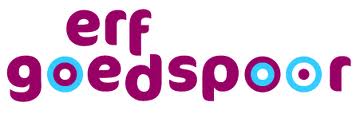 PERSBERICHT

ERFGOEDSPOOR BRANDERS 2017

Schiedam, januari 2017

MET ANTIEKE PEILSTOKKEN DOOR DE STAD ERVAREN LEERLINGEN VOOR DE TIENDE KEER HET BRANDERSVERLEDEN
Op vrijdag 27 januari gaan alle leerlingen uit de tweede klassen van Lyceum Schravenlant in het kader van het project “Erfgoedspoor” op ontdekkingstocht naar het Schiedam van 250 jaar geleden. De havo en vwo-leerlingen bezoeken onder meer het Zakkendragershuisje, molen De Drie Koornbloemen, Borrelmuseum / Jeneverie ’t Spul, het Nationaal Jenevermuseum Schiedam en branderij De Tweelingh (Herman Jansen). Zij gaan de geschiedenis zelf beleven.

Programma
Alle plekken die door de dertien- en veertienjarige leerlingen worden bezocht vertellen samen over de rijke historie van de Schiedamse jenever.

In ’t Spul nemen zij de oude gereedschappen ter hand. Oude filmbeelden tonen het werk in de mouterij. Het hele proces van korrel tot borrel wordt er uiteengezet.

Bij het zakkendragershuisje branden op straat houtvuurtjes en worden de leerlingen opgewacht door de deken en enkele kloeke leden van het zakkendragersgilde anno 1465. Die laten hen ervaren hoe het was in vroeger tijden, met kapzak maar zonder mobieltjes. In de winterkou gaan zij zelf het graan in balen scheppen, opzetten, van boord sjouwen en over de dam slepen. Maar eerst verzamelen zij zich onder klokgelui bij de smakbak om het werk door dobbelen te verdelen.

Ook de molenaars van De Drie Koornbloemen, één van de hoogste historische molens ter wereld, hebben genoeg te doen voor hun nieuwe “lui-jongens”.

In het Nationaal Jenevermuseum moet beslag gemaakt worden voor de branderij en wordt een smaakpapillenworkshop gevolgd.

Mevrouw Jansen van Herman Jansen anno 1777 leidt hen rond door de branderij De Tweelingh en uiteraard krijgen zij ook voorlichting over de gevaren van alcohol. Iedere klas krijgt een vier meter lange, antieke peilstok mee naar alle locaties.

De Grote Brandersbeker
Ook dit jaar wordt weer gestreden om ‘De Grote Brandersbeker’. Welke groep slaagt er bijvoorbeeld het beste in een molen te kruien of jeneverkruiden te herkennen? En wie weet het meeste over de monumenten in Schiedam?

Erfgoedspoor: Boek dicht en klas uit!
Het erfgoedspoor “de branders van Schiedam”, dat dit jaar voor de tiende keer wordt uitgevoerd, is ontwikkeld in samenwerking met het Erfgoedhuis Zuid-Holland. Leerlingen ervaren het verleden en ontdekken welke samenhang er bestaat tussen de oude gebouwen in hun woonplaats.Noot voor de redactie, niet voor publicatie 
Voor meer informatie kunt u contact opnemen met:Leen van Andel, deken van het zakkendragersgilde, 06-28080728 Laura Bentum, Nationaal Jenevermuseum Schiedam, 010-2469676Rob van Klaarwater, Borrelmuseum en Jeneverie ’t Spul, 010-4270642 Paul Sporken, Stichting De Schiedamse Molens, 010-4261291  dr.Jan Willem Verkaik, sectiehoofd geschiedenis Lyceum Schravenlant, 010-4093390, b.g.g. 010-4093300Voor meer informatie over monumenten en erfgoed in het algemeen kunt u contact opnemen met het Erfgoedhuis Zuid-Holland, www.erfgoedhuis-zh.nl